URBROJ: 238/10-111-543-3/22Ivanić-Grad, dana 26. svibnja 2022. godineTemeljem članka 10. stavka 12. Zakona o pravu na pristup informacijama (Narodne novine, broj 25/13 i 85/15), Povjerenstvo za kvalitetu zdravstvene zaštite Naftalan-a, specijalne bolnice za medicinsku rehabilitaciju, iz Ivanić-Grada, Omladinska 23a, objavljujeZAKLJUČKE I ODLUKE USVOJENE NA SJEDNICI POVJERENSTVA ZA KVALITETU ZDRAVSTVENE ZAŠTITENa sjednici održanoj dana 26. svibnja 2022. godine s početkom u 08,00 sati, redoslijedom predloženog i usvojenog dnevnog reda, Povjerenstvo za kvalitetu zdravstvene zaštite Naftalan-a, specijalne bolnice za medicinsku rehabilitaciju, donijelo je sljedeće: Ad. 1.Jednoglasno je usvojen zapisnik sa sjednice održane dana 03. studenog 2021. godine.Ad. 2.Jednoglasno je usvojen izvještaj o ostvarenju Plana i programa rada za 2021. godinu.Ad. 3. Jednoglasno je usvojen Plan i program rada Povjerenstva za kvalitetu zdravstvene zaštite u 2022. godini.Ad. 4. Povjerenstvo za kvalitetu zdravstvene zaštite odradilo je kontrolu medicinske dokumentacije – SKZZ i BOLNIČKO LIJEČENJE na bazi uzoraka od 10 dokumenata po kategoriji.Ad. 5.Jednoglasno su usvojeni prijedlozi o poboljšanju kvalitete po organizacijskim jedinicama.  Predsjednica  Povjerenstva:  Tea Vukošić Paher, dipl.iur. 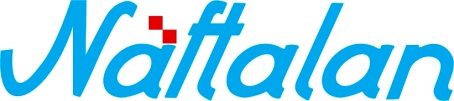 specijalna bolnica za medicinsku rehabilitaciju10310 Ivanić-Grad, Omladinska 23a, HRVATSKA, p.p. 47                      Tel.: ++385 1 2834 555, Fax.: ++385 1 2881 481,                                        www.naftalan.hr, e-mail: naftalan@naftalan.hrMB: 3186342, OIB: 43511228502IBAN: HR7023600001101716186